Surface Area and Volume of 3D shapes - non prismSolutions for the assessment Surface Area and Volume of 3D shapes - non prismName :Class :Date :Mark :/9%1) Find the volume and surface area of the cube




      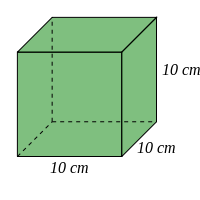 [1]  2) Find the volume and surface area of the cuboid




      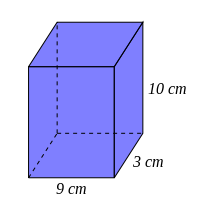 [1]  3) Find the volume and surface area of the cylinder, rounding your answers to 3 significant figures





      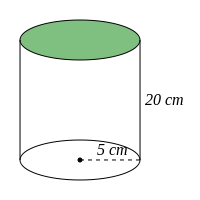 [1]  4) Find the volume and surface area of the sphere, rounding your answers to 3 significant figures





      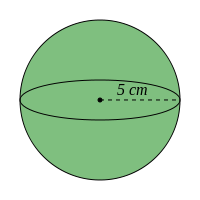 [1]  5) Find the volume and surface area of the solid cone, rounding your answers to 3 significant figures.

      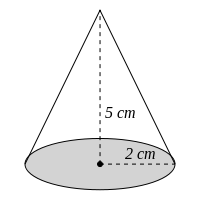 [1]  6) Find the volume of a cube, given that its surface area is 600  

      [1]  7) Find the surface area of a cube, given that its volume is 729  

      [1]  8) Find the volume of a sphere, given that its surface area is 530  , rounding your answer to 3 significant figures

      [1]  9) Find the surface area of a sphere, given that its volume is 110  , rounding your answer to 3 significant figures

      [1]  1) Volume = 1000  , Surface area = 600  2) Volume = 270  , Surface area = 294  3) Volume = 1570  , Surface area = 785  4) Volume = 524  , Surface area = 314  5) Volume = 20.9  , Surface area = 46.4  6) Volume = 1000  7) Surface area = 486  8) Volume = 1150  9) Surface area = 111  